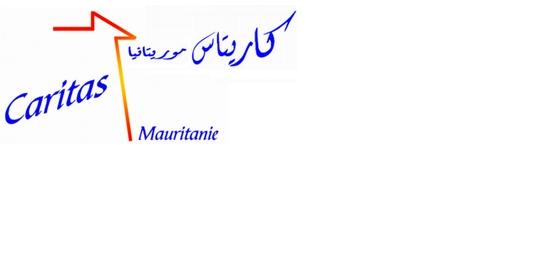 Résumé Depuis le 1er septembre 2018, Caritas Mauritanie assure la mise en œuvre d’un projet intitulé « Renforcement des capacités de partenaires pour l'accès aux droits des populations migrantes et la cohésion sociale à Nouadhibou et à Nouakchott », financé et accompagné techniquement par Caritas Espagne, le Diocèse de Munster (Allemagne) et le Secours Catholique Caritas France (SCCF). A travers le « Projet migrants », Caritas Mauritanie accompagne l’Organisation des Migrants de Nouadhibou (OMN) et les Missions Catholique (MC) de Nouakchott et de Nouadhibou dans le renforcement de leurs capacités. Le Projet devant prendre fin le 31 août 2021, les parties prenantes ont souhaité qu’il fasse l’objet d’une évaluation externe finale conduite directement par Caritas Mauritanie et financée par le SCCF. Cette évaluation présente un double objectif, à la fois rétrospectif et prospectif. D’une part, il s’agit de mesurer la pertinence des activités et de mesurer l’impact du projet sur toutes les parties prenantes (bénéficiaires directs et indirects ; acteurs prenant part à la mise en œuvre des activités). D’autre part, il s’agit d’analyser la possibilité de pérenniser les actions et les impacts de l’OMN et des MC jusque-là, et d’accompagner Caritas Mauritanie et ses partenaires (ONM et MC) dans l’identification de nouveaux axes stratégiques de travail, en prolongement ou en correction des orientations précédentes. Les conclusions de cette évaluation permettront aux équipes du Projet migrants d’affiner potentiellement les contours d’un nouveau projet triennal (2021-2024).Profil attendu :Consultant évaluateur externe national ou régional (expérience en matière d’évaluation ; d’appui aux organisations de la société civile ; bonne connaissance du phénomène migratoire en Mauritanie). Langues : français (écrit et oral) et arabe courant (oral).Calendrier (indicatif) :Date limite de remise des offres complètes : 9 avril 2021Réalisation de l’évaluation : Avril – Mai 2021Prévoir une phase de terrain en Mauritanie de 12 ouvrés intégrant un déplacement en voiture les villes de Nouakchott et de Nouadhibou, distantes de 500 kilomètres (en raison de la pandémie, la ligne aérienne entre les deux villes est actuellement suspendue). Remise du rapport intermédiaire : troisième semaine de juin 2021Remise du rapport final après réception des commentaires : première semaine de juillet Atelier en présentiel (préférable) ou en ligne (selon les conditions sanitaires) destiné à présenter le rapport final aux acteurs concernés. Ce sera aussi l’occasion pour le consultant d’analyser les contours de la nouvelle proposition de projet triennal de Caritas Mauritanie au regard des recommandations de l’évaluation : Juillet 2021I - ContexteLe partenaireCaritas Mauritanie a été créée en 1972 lors des grandes sécheresses ayant secouée la République Islamique de Mauritanie. Chargée de mettre en œuvre la pastorale sociale du diocèse, elle a fait du respect de la dignité de la personne humaine un principe clef guidant ses actions. A la fois organisation non-gouvernementale (ONG) humanitaire et de développement, Caritas Mauritanie privilégie des actions participatives et collectives pouvant être divisées en deux catégories : Les actions de développement intégré ciblant une large partie des populations les plus vulnérables en milieu rural ou urbain. Caritas Mauritanie identifie de groupes spécifiques et les accompagne dans le renforcement de leurs capacités d’analyse des besoins des territoires sur lesquels ils sont implantés ainsi qu’en matière de gestion de projets ;Les actions humanitaires ciblant un public spécifique (adolescents déscolarisés, prisonniers) ou une thématique particulière (accès à la santé), avec l’ambition de mettre en œuvre des projets pouvant être répliqués.Le phénomène migratoire en MauritanieEn 2010, la Mauritanie a adopté avec l’appui de l’Union Européenne une « Stratégie nationale pour une meilleure gestion de la migration ». Dans ce contexte, un premier projet d’accompagnement des personnes migrantes a été lancé par la Mission Catholique (MC) de Nouadhibou en 2011. En 2015, Caritas Mauritanie et le SCCF ont commandité une étude analysant les besoins locaux et identifiant les principales parties prenantes sur le terrain. Ce diagnostic a confirmé la pertinence d’un projet d’accompagnement des personnes migrantes à Nouadhibou. Au cours d’une première phase pilote de 18 mois (janvier 2017 à juin 2018) l’équipe du projet migrants de Caritas Mauritanie a noué des liens de confiance avec la MC de Nouadhibou et l’Organisation des Migrants de Nouadhibou (OMN), tout en développant un partenariat avec la MC de Nouakchott. Le projet pilote a également permis de définir leurs besoins en terme de renforcement organisationnel et opérationnel, et d’élaborer avec eux leurs plans de formation. Cette phase pilote a également donné plus de visibilité aux acteurs à Nouadhibou, tout en mettant en lumière la situation particulièrement vulnérable des personnes migrantes dans cette région. Impacts de la crise sanitaireLa pandémie de Covid-19 et les mesures de restrictions mises en place par les autorités ont fortement impacté le déroulement des activités. Au regard de la sous-consommation de certaines lignes budgétaires, une extension de durée devra sans doute être conclue au cours du mois d’août 2021. Les déplacements régionaux étant perturbés, le consultant sélectionné devra, au cours de sa mission sur le terrain d’une durée approximative de 12 jours, se rendre en voiture dans la ville de Nouadhibou située à près de 500 kilomètres de Nouakchott.II – Résumé du projetIII – Objectifs de l’évaluation finale externeObjectif général Cette évaluation présente un double objectif, à la fois rétrospectif et prospectif. D’une part, il s’agit de mesurer la pertinence des activités mises en place jusque-là et de mesurer l’impact du général projet, autant sur les personnes bénéficiaires que les organisations de mise œuvre. D’autre part, il s’agit d’analyser la possibilité de pérenniser les actions et les impacts de l’OMN et des MC auprès des personnes migrantes en accompagnant Caritas Mauritanie et ses partenaires dans l’identification de nouveaux axes stratégiques de travail, en prolongement ou en correction des orientations précédentes.Objectifs spécifiquesMesurer la pertinence des objectifs fixés par le projet, des méthodes employées et le degré d’atteinte des résultats escomptés ;Evaluer l’efficacité du projet en fonction des documents de projet mis à disposition ;Evaluer l’efficience du projet vis-à-vis des moyens engagés ;Analyser le fonctionnement de la coordination du projet – au sein de Caritas Mauritanie et entre Caritas Mauritanie et les organisations partenaires (OMN et MC) ;Mesurer la cohérence entre le projet et la stratégie d’intervention de Caritas Mauritanie dans le domaine des migrations, ainsi que celles des organisations partenaires et des autorités aux niveaux local et national ;Evaluer l’impact du projet sur les bénéficiaires directs et indirects ;Mesurer le degré de prise en compte des thématiques transversales (genre, jeunesse) ;Analyser le système de suivi-évaluation, notamment du volet santé (cadre de soins pour les cas post-traumatiques ; gestion de la pharmacie ; protection des données des malades) ;Analyser la démarche de capitalisation ;Analyser la nature et la pertinence des partenariats techniques et financiers de Caritas Mauritanie avec Caritas Espagne et le SCCF ;Mesurer la pérennité du projet ;Formuler des recommandations claires en vue de :Renforcer l’efficacité et la pérennisation des activités mises en œuvre ;Renforcer la mobilisation effective des personnes bénéficiaires et groupes cibles ;Améliorer la démarche de suivi-évaluation menée dans le cadre du projet ;Alimenter la réflexion stratégique sur la potentielle suite à donner à ce projet.MéthodologieLe projet étant censé se terminer au 31 août 2021, Caritas Mauritanie et le SCCF souhaiteraient que la mission d’évaluation débute au plus tôt, au cours du mois d’avril préférablement. Une méthodologie de type croisée a été retenue pour cette évaluation : analyse des documents du projet ; mission d’observation à Nouakchott et à Nouadhibou ; entretiens semi-directifs avec les parties prenantes du projet à Nouakchott et à Nouadhibou ; entretiens avec d’autres acteurs collaborant à ce projet (autorités ; associations locales ; délégation de l’Union européenne ; partenaires des Nations Unies). Cette évaluation devra comporter une forte dimension participative. Le consultant retenu devra adopter une posture non seulement d'observation, d'analyse et de proposition, mais aussi d'accompagnement de l'équipe et des instances dans le renforcement de leurs capacités de suivi et d’évaluation. L’évaluation est perçue comme un moment propice pour renforcer la dynamique autour du programme et créer du lien entre les parties prenantes des deux territoires. Pour cela, il sera demandé au consultant d'être dans une réelle posture pédagogique afin d'assurer la compréhension du processus d’évaluation par l’ensemble des parties prenantes, ainsi que l’appropriation des recommandations opérationnelles. Outils utilisablesNote : Cette liste n’est pas exhaustive, le consultant est encouragé à proposer toute sorte d’outils qu’il jugera pertinents. Analyse des documents du projet ; Une mission d’observation à Nouakchott et à Nouadhibou (12 jours ouvrés) ; Des entretiens semi-directifs avec les équipes de mise en œuvre au sein de Caritas Mauritanie, de la MC de Nouakchott, de la MC de Nouadhibou, de l’OMN de Nouadhibou et toutes autres organisations de la société civile partenaires ;   Des réunions régulières avec le comité de pilotage de l’évaluation composée de représentants du SCCF, de Caritas Espagne et de Caritas Mauritanie ;Des questionnaires à destination de toutes les parties prenantes sur les principales forces et faiblesses du projet ainsi que sur les orientations futures possibles.Documents ressources à disposition :Diagnostic sur la migration en Mauritanie (mission d’identification en décembre 2015) ;Rapport d’activités du projet pilote ;Document de capitalisation du projet pilote ;Documents du projet (présentation narrative, cadre logique, budget et plan de financement) ;Rapports intermédiaires et rapports annuels de la 1ère année ;Programmation de l’année 2 ;Rapports intermédiaires et rapports annuels de la 2ème année ;Programmation de l’année 3 ;Rapports financier et narratif année 3 ;Outils de planification et de suivi de Caritas Mauritanie ;Documents ressources de Caritas Mauritanie.  Profil attendu de l’évaluationLa consultation sera menée par un consultant externe national ou régional mandaté par Caritas Mauritanie. Le profil demandé est le suivant : Disposer d’une expérience d’au moins 10 ans en mission d’évaluation ;Etre titulaire d’un diplôme d’au moins BAC plus 5 en sciences sociales, sciences économiques ou développement ;Français courant indispensable (écrit et oral) ; bonne maîtrise de l’arabe (oral au moins) ;Bonne connaissance du contexte mauritanien ;Bonne connaissance (souhaitable) du phénomène migratoire en général et des enjeux liés à la protection des personnes migrantes (assistance sociale, médicale, psychologique) ;Avoir une bonne connaissance pratique des partenariats techniques & financiers ; Capacité à travailler dans un environnement multiculturel.Principales étapes (calendrier prévisionnel)Note : les principales étapes de l’évaluation seront à préciser dans la proposition technique du consultant. Le calendrier définitif de l’évaluation sera formellement précisé dans le contrat qui sera signé avec le consultant ainsi que les dates de livraison des livrables pour chacune des phases d’évaluation.Documents attendus de la part du futur évaluateurNote : Ces quatre documents doivent être envoyés par courrier électronique aux adresses suivantes : recrutementcaritasmauritanie@gmail.com et missioncourteduree@secours-catholique.orgUne offre technique : ce document narratif (en français) doit présenter de manière succincte la compréhension du contexte et des enjeux de l’évaluation ; proposer un plan d’action prévisionnel sur la méthodologie d’évaluation et son déroulé ; analyser les conditions de mission en Mauritanie au regard des conditions sanitaires ; formuler des suggestions sur l’implication des instances du projet dans l’évaluation ; formuler des propositions concrètes sur l’amélioration des outils de suivi évaluation ; formuler des recommandations claires sur les suites possibles à donner à ce projet.Un Budget : le budget proposé devra inclure les coûts directs (honoraires, perdiems, les déplacements internationaux et locaux).Un CVUne lettre de motivationTermes de Référence (TdR) – Evaluation externe finale du Projet : « Renforcement des capacités de partenaires pour l'accès aux droits des populations migrantes et la cohésion sociale à Nouadhibou et Nouakchott » (Projet Migrants) de Caritas MauritanieDate butoir pour répondre à cette offre :Les quatre documents suivants devront être envoyés avant le 9 avril 2021 (minuit) à recrutementcaritasmauritanie@gmail.com   et missioncourteduree@secours-catholique.org : une offre technique ; un budget ; un CV ; une lettre de motivation.Objectif global (OG)Contribuer à l’amélioration de  l'accès aux droits des populations migrantes et à la cohésion sociale, à Nouakchott et à NouadhibouObjectif spécifique (OS) 1Les deux MC de Nouakchott et de Nouadhibou et l'OMN pérennisent et amplifient leurs actions auprès des populations migrantes en devenant autonomes et redevables vis-à-vis de leurs partenaires techniques et financiers.  Résultat (R)R1.OS1 Les deux MC de Nouakchott et de Nouadhibou et l'OMN sont renforcées dans leur organisation et la gestion de leurs projets R2.OS1 : Les deux MC de Nouakchott et de Nouadhibou et l'OMN sont renforcées dans leurs capacités d'accompagnement d’AGRR3.OS1: La MC de Nouadhibou est renforcée dans sa capacité de prise en charge médicale O.S.2Les acteurs de protections migrantes renforcent leurs coordinations et la complémentarité de leurs appuisRR1.OS2 : Les acteurs de protection de Nouadhibou se concertent et mènent des actions complémentaires pour les migrantsR2.OS2 : Les Associations de migrants de Nouakchott se regroupent pour se rendre visibles et représentent les migrants au sein des tables de concertation.R3.OS2 : Les deux MC de Nouakchott et de Nouadhibou et l'OMN sont mises en lien avec d'autres partenaires techniques et financiers O.S.3La cohésion sociale entre migrants et Mauritaniens est renforcéeRR1.OS3 : La société civile est plus sensible à la situation des migrantsR2.OS3 : Les Mauritaniens et les migrants se côtoient et se connaissent OS4Les capacités de l'équipe du projet sont renforcées en accompagnement de ses partenaires et  en suivi évaluation de l'impact du projetRR1.OS4 : Caritas Mauritanie s'approprie davantage la thématique de la migration R2.OS4 : L'équipe du projet parvient à mesurer  l'impact de son accompagnementDurée1er septembre 2018 – 31 août 2021 (trois ans)Bénéficiaires directsLes deux MC de Nouakchott et de Nouadhibou , l'OMN et les organisations de la société civile (OSC) mauritanienneBénéficiaires indirectsLes personnes migrantes ; les Mauritaniens.TRAVAIL PREPARATOIRETÂCHES DATE BUTOIR PREVISIONNELLERéponse à l’appel d’offresUne offre technique ; un budget ; un CV ; une lettre de motivation9 avril 2021Sélection du consultantNon applicable (NA)Avril Réunions de concertation avec le COPIL de l’évaluationParticiper à la réunion et élaborer un plan de travail détaillé, faisant apparaître clairement les différentes phases de l’évaluation.Avril Mission à Nouakchott et à Nouadhibou Observations et rencontres avec les principales parties prenantes du projet, y compris les personnes bénéficiaires.Avril – Mai Première restitution des résultats partielsPrésentations des premiers résultats partiels auprès du COPIL de l’évaluation, des équipes opérationnelles et des principales parties prenantesTroisième semaine de juin Finalisation du rapport et organisation d’un atelierPrésentation du rapport lors d’un atelier en Mauritanie (préférable) ou en ligne (selon les conditions sanitaires). L’évaluateur sera sollicité pour donner son avis sur la traduction opérationnelle des recommandations dans le cadre du possible nouveau projet triennal de Caritas MauritanieDeuxième semaine de juillet